Рекомендации по работе с презентацией тематического занятия«Око государево» для обучающихся 9–11-х классов(к 300-летию прокуратуры России)Цель: развитие правовой культуры обучающихся.Задачи:ознакомление обучающихся с историей создания прокуратуры, с выдающимися деятелями органов прокуратуры;формирование основ правового мышления;развитие умения аргументированно высказывать свою точку зрения.Методический материал носит рекомендательный характер. Учитель, принимая во внимание особенности каждого класса, может варьировать задания, их количество, менять этапы урока.СлайдКомментарий для учителя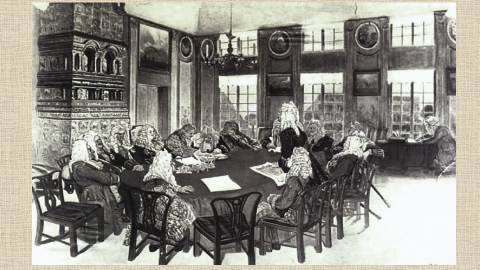 12 января 2022 года исполняется 300 лет государственному учреждению России, осуществляющему надзор за исполнением законов.Название этого учреждения происходит от латинского слова procurare – заботиться, предотвращать, обеспечивать.Вопросы. Назовите этот орган. Указом какого российского императора он был учреждён? Заседание какого органа власти изображено на картине Дмитрия Кардовского (1908 г.)?Прокуратура; Пётр Первый; «Заседание Сената при Петре I»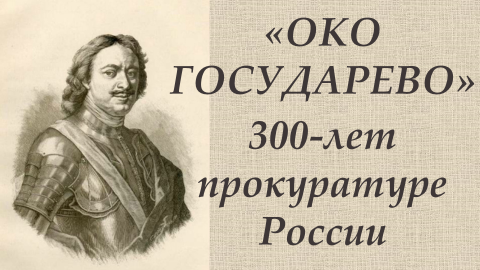 12 января 1722 года в соответствии с Именным Высочайшим Указом Петра I Правительствующему Сенату была учреждена Российская прокуратура – «Надлежит быть при Сенате Генерал-прокурору и Обер-прокурору, а также во всякой Коллегии по прокурору, которые должны будут рапортовать Генерал-прокурору». При создании прокуратуры Петром I перед ней ставилась задача «уничтожить или ослабить зло, проистекающее из беспорядков в делах, неправосудия, взяточничества и беззакония».https://epp.genproc.gov.ru/web/gprf/about-the-proc/historyЗадание. Выберите правильный(-ые) ответ(-ы) в задании «Надзорная власть в России до 1722 года».https://learningapps.org/watch?v=p75b2f6kc21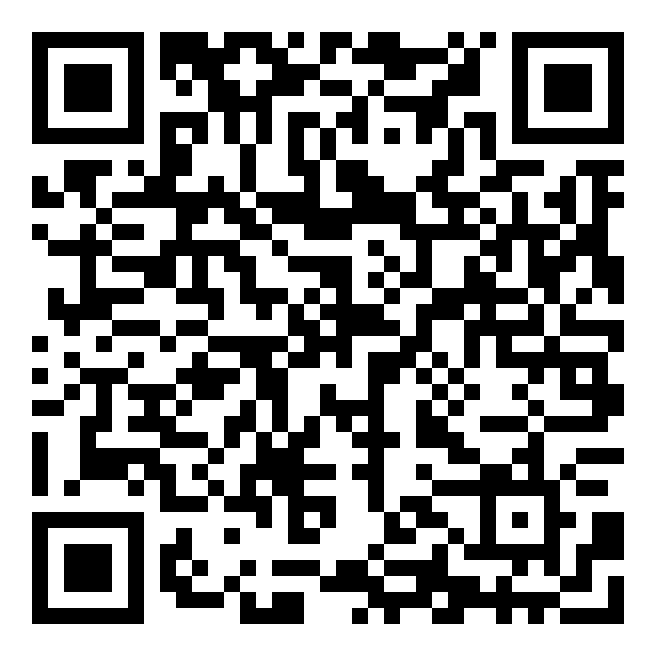 Вопрос. Поясните выбор названия темы. Почему тема занятия, посвящённого 300-летию прокуратуры России, «Око государево»?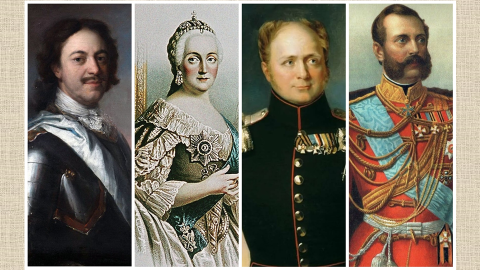 Задание. Посмотрите фрагмент историко-документального фильма «На страже закона», размещённого на официальном сайте Генеральной прокуратуры Российской Федерации. https://epp.genproc.gov.ru/web/gprf/about-the-proc/history/history-films?item=551173551. Какие периоды отечественной истории рассматриваются во фрагменте фильма?2. Почему со временем структура и функции прокуратуры претерпевали изменения?3. Чем, помимо юридического поприща, знаменит генерал-прокурор и министр юстиции Гавриил Романович Державин? Какими принципами он руководствовался в своей деятельности?4. Что изменилось в судебной системе России при Александре II?*5. Заполните таблицу. Возможна командная работа.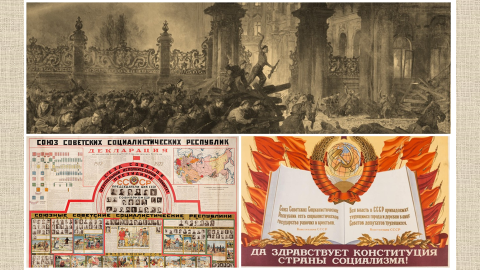 Революционные события 1917 года привели к уничтожению судебных органов России, прокуратура была упразднена.Задание. Посмотрите следующий фрагмент историко-документального фильма «На страже закона», посвящённый периоду 1917–1941 гг. Целесообразно до начала просмотра ознакомить обучающихся с вопросами и заданиями к фрагменту.1. Как вы понимаете слова В. И. Ленина: «…законность не может быть калужская или казанская, а должна быть единая всероссийская и даже единая для всей федерации Советских Республик».2. Что в истории Российской прокуратуры означают даты и имена:май 1922 года – образована прокуратура РСФСРДмитрий Иванович Курский – первый прокурор РСФСРиюнь 1933 года – учреждена прокуратура СССРИван Алексеевич Акулов – первый советский прокурордекабрь 1936 года – Конституция СССР законодательно закрепила функции прокуратуры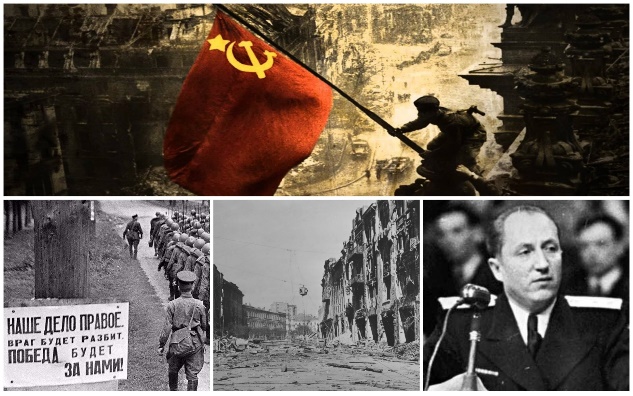 Особую роль сыграла советская прокуратура в годы Великой Отечественной войны. Задание. Посмотрите следующий фрагмент историко-документального фильма «На страже закона», посвящённый периоду 1941–1985 гг.1. Какие задачи решали советские прокуроры в годы Великой Отечественной войны?2. Какова роль прокуратуры СССР в подготовке и проведении Нюрнбергского процесса?Задание. Прочитайте тексты, ответьте на вопросы.В заключительной речи обвинитель от Советского Союза на Нюрнбергском процессе Роман Андреевич Руденко сказал: «Во имя священной памяти миллионов невинных жертв фашистского террора, во имя укрепления мира во всем мире, во имя безопасности народов в будущем мы предъявляем подсудимым полный и справедливый счет. Это – счет всего человечества, счет воли и совести свободолюбивых народов. Пусть же свершится правосудие!» Александр Григорьевич Звягинцев, автор книги о Романе Руденко, заместитель Генпрокурора РФ, исследователь российской государственности, пишет: «Речь Руденко отличали широта обобщений и глобальность выводов. Сделать это по горячим следам войны, находясь в плену эмоций, было очевидно непросто. Роман Андреевич в своем выступлении поднялся до философских высот осмысления мировой трагедии, разоблачил глубинную сущность фашизма, людоедские планы уничтожения целых государств и народов, непреходящую опасность идей национального превосходства для всего человечества. Его доводы легли в основу признания агрессивной войны тягчайшим преступлением».https://rg.ru/2007/07/27/rudenko.htmlКак вы думаете, какими принципами руководствовался Роман Андреевич Руденко как обвинитель фашизма на Нюрнбергском процессе? *с 1953 по 1981 год Руденко Роман Андреевич был Генеральным прокурором СССР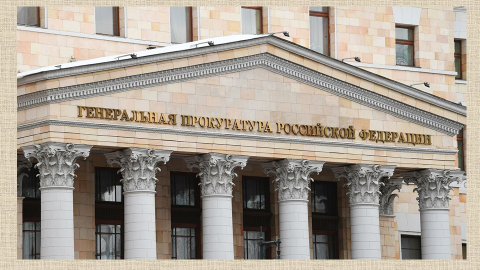 Задание. Посмотрите последний фрагмент историко-документального фильма «На страже закона», посвящённый периоду с 1985 года по сегодняшний день.ВопросыНа какие исторические события в России конца XX века обращают внимание создатели фильма?Какие изменения произошли в деятельности Генеральной прокуратуры Российской Федерации в связи с этими событиями?Перечислите приоритетные направления деятельности прокуратуры в наши дни, используя слова «надзор», «защита», «обеспечение».Заданияhttps://learningapps.org/watch?v=pfk7zqwik21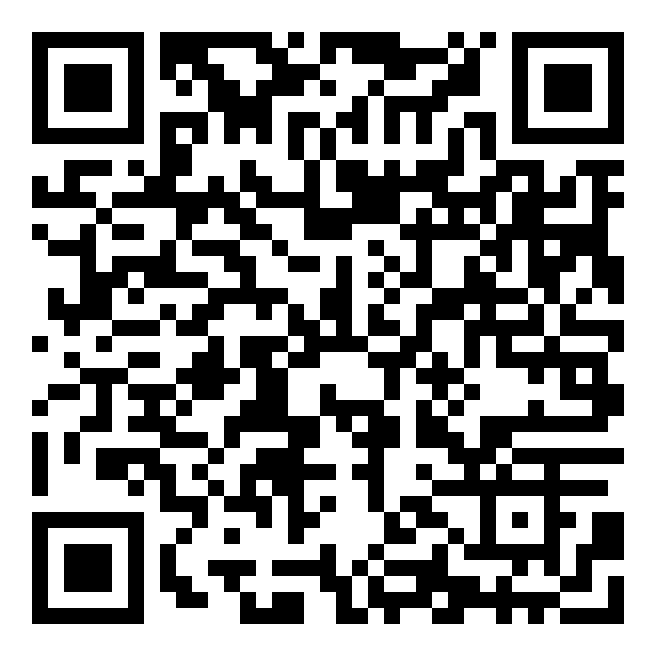 https://learningapps.org/watch?v=p858fb1wk21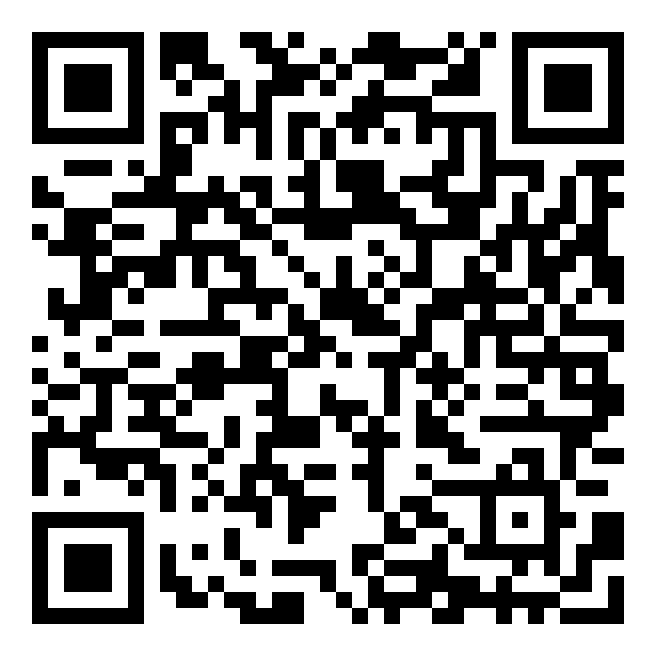 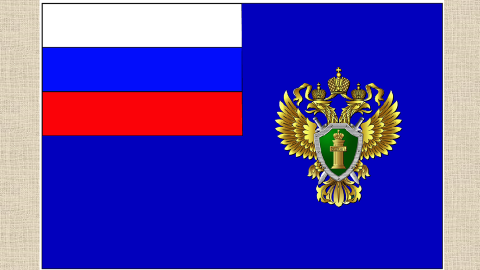 В 2008 году были учреждены флаг и эмблема прокуратуры.Задание1. На официальном сайте Президента Российской Федерации ознакомьтесь с текстом Указа № 1441 от 04.10.2008 года «Об учреждении геральдического знака-эмблемы и флага прокуратуры Российской Федерации».Найдите в тексте описание эмблемы прокуратуры Российской Федерации. Какие геральдические символы использованы? Почему? Поясните ответ.Согласны ли вы с высказыванием Александра Григорьевича Звягинцева, автора книги «История Российской прокуратуры»: «Без малого три столетия отделяют нас от того времени, когда Пётр I учредил в государстве Российском абсолютно новый для нашего отечества орган – прокуратуру. Страна тогда входила в эпоху масштабных преобразований, и без создания специального надзорного института, каким стала прокуратура, невозможно было бы укрепить державные устои и обеспечить режим законности на всей необъятной территории нашего Отечества.С тех пор прошло много времени, но все эти годы органы прокуратуры неизменно оставались становым хребтом государства. Незыблемым оставалось и наше главное, историческое предназначение – верой и правдой служить России, стоять на страже Закона».Итоговое заданиеhttps://learningapps.org/watch?v=p3mc2xkn521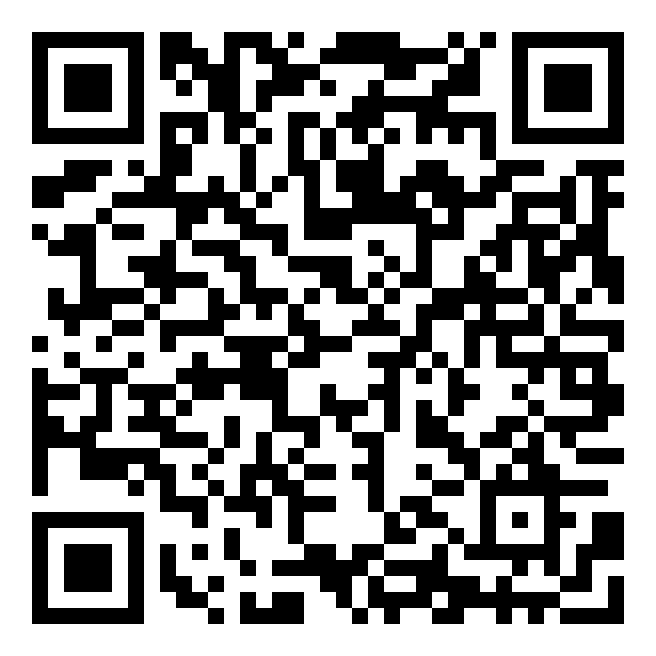 